УТВЕРЖДАЮДиректор КАУ АГДНТ«17» сентября 2020 г.Положение о проведении Межрегионального фестиваля гармонистов имени Н.Н. Вавилова «Играй, тальянка русская!»,  посвященного 75-ой годовщине Победы в Великой Отечественной войне  1941-1945 гг.Алтайский государственный Дом народного творчества проводит Межрегиональный фестиваль имени Н.Н. Вавилова «Играй, тальянка русская!», посвященный 75-ой годовщине Победы в Великой Отечественной войне 1941-1945 гг. Фестиваль пройдет в концертном зале Алтайской государственной академии культуры и искусств (пр. Ленина, 66). Общие положенияНастоящее Положение определяет порядок организации и проведения Межрегионального фестиваля гармонистов им. Н.Н. Вавилова «Играй, тальянка русская!»,  посвященный 75-ой годовщине Победы в Великой Отечественной Войне (далее –  Фестиваль).Руководство проведением Фестиваля возлагается на организационный комитет (далее – Оргкомитет).Учредители и организаторы ФестиваляМинистерство культуры Алтайского края;Краевое автономное учреждение «Алтайский государственный Дом народного творчества».Цели и задачиЗнакомство с живыми народными традициями, популяризация народного традиционного музыкального творчества;развитие аутентичных и современных форм исполнительства на народных инструментах; популяризация исполнения на гармони традиционных локальных наигрышей;выявление одаренных, самобытных молодых музыкантов-любителей, поддержка мастеров игры на гармони;сохранение самобытных музыкальных инструментов;создание творческой среды для обмена опытом и объединения гармонистов – участников Фестиваля;поддержка созданного Н.Н. Вавиловым движения гармонистов;  создание нового музыкально-информационного пространства, объединяющего исполнителей и  зрителей всех возрастов.Участники ФестиваляВ Фестивале принимают участие гармонисты-любители, профессиональные музыканты;  мастера – изготовители инструментов; коллекционеры гармоней; творческие коллективы (вокальные, инструментальные, фольклорные, семейные); солисты – исполнители частушек, песен тематической направленности; исполнители традиционных танцев под гармонь.Возраст участников не ограничен. Солисты, ансамбли, гармонисты прослушиваются по следующим возрастным категориям: младшая – до 15 лет; средняя – 16 - 35 лет; взрослая –  36 -  55 лет; старшая – от 55 лет.Условия и порядок проведения:Фестиваль проводится в II этапа.I этап — отборочный – до 30 сентября 2020 года. 	Отбор  проводится по следующим номинациям:«Традиционная музыкальная культура»:- «Гармонист-самородок» (традиционные наигрыши на гармонике);- «Традиционный национальный танец под гармонику»;- «Эх, гармошка, чудо-встряска» (частушки, песни под гармонику).Основные критерии оценки: - самобытность исполнения;- соответствие представляемой региональной традиции;- целостность музыкального номера;- артистичность, исполнительская культура, техника игры на гармонике и других народных инструментах;- соответствие сценического костюма  одежде представляемой традиции (для коллективов, солистов); - соответствие исполнения припевок, частушек и переплясов традиции.«За верность гармони»:- «Наигрыши» (стилизация, обработка, авторская, классическая, народная музыка);- «Родина моя» (патриотическая песня в исполнении ансамбля, солиста);- «Поющий гармонист».Основные критерии оценки:- целостность музыкального номера;- музыкальная обработка;-техника игры на гармонике  и других народных инструментах,  дополняющих игру на гармонике;- артистизм, исполнительская культура;- сценический костюм.Выставка  аутентичных гармоник и  инструментов-новоделовНа выставке экспонируются старинные гармоники, а также гармоники ручной работы, сделанные мастерами. Коллекционеры могут представить имеющиеся в личной коллекции гармоники. Выставка будет располагаться в фойе концертного зала Алтайской государственной академии культуры и искусств (пр. Ленина, 66).Участники не позднее 30 сентября 2020 года направляют в адрес оргкомитета Фестиваля заявку,  видеоматериалы (2 - 3 музыкальных произведения продолжительностью 7 - 10 минут. Допускается использование национальных традиционных инструментов как дополняющее сопровождение); заявку и перечень музыкальных инструментов для выставки (фото); заявку на участие в проведении творческой лаборатории по прилагаемой форме (не позднее 30 сентября 2020 года); фото коллектива, исполнителя, солиста  (для размещения на сайте АГДНТ). Заявки, присланные позднее указанного срока, не рассматриваются. Заявки, фото и видеоматериалы направляются на  электронный адрес: dfolklor@yandex.ruПрошедшим во II этап до 9 октября 2020 года будут направлены приглашения на участие в Фестивале.6 ноября – заезд иногородних участников Фестиваля. Творческая лаборатория (г. Барнаул,  ул.Ползунова, 41)II этап — очный – 7   ноября 2020 года.Программа Фестиваля:1. Открытие Фестиваля.2. Прослушивание коллективов и отдельных исполнителей. Исполнители самобытных и ярких  номеров станут участниками гала-концерта.3. Мастер-класс народного гармониста России, входящего в золотую десятку России, лауреата всероссийских и международных конкурсов Александра Юрьевича Ланина «Стили игры на 2-х рядной хроматической гармонике. Региональные исполнительские традиции». В творческой лаборатории и мастер-классе могут принять участие все желающие. 8 ноября 2020 года  в концертном зале Алтайской государственной академии культуры и искусств   (г. Барнаул,  пр. Ленина, 66)  состоятся гала-концерт и выставка аутентичных гармоник и инструментов-новоделов.Экспертный совет ФестиваляДля оценки выступлений  участников  формируется экспертный совет, в который входят квалифицированные специалисты в сфере культуры и искусства Сибирского федерального округа. Экспертный совет отбирает участников во II этап,  подводит итоги Фестиваля и оставляет за собой право отбора участников на гала-концерт. Финансовые условия  Фестиваль проводится  за счет средств краевого бюджета.Организационный комитет осуществляет оплату расходов по организации и проведению Фестиваля в соответствии с утвержденной сметой.Организационный комитет за счет средств бюджета Фестиваля оплачивает иногородним участникам проживание и завтрак, предоставляет сценическую (концертную) площадку и место для размещения выставки в соответствии с техническими параметрами.	Питание (обед, ужин),  проезд до места проведения Фестиваля и обратно, транспортировка музыкальных инструментов осуществляется за счет направляющей стороны.Награждение участников ФестиваляВсем участникам Фестиваля вручаются  дипломы, сувенирная продукция.Заключительные положенияВсе материалы, полученные  организаторами при проведении Фестиваля (видеозаписи), являются собственностью организаторов. Видеоматериалы, предоставленные участниками Фестиваля, могут быть опубликованы на сайте АГДНТ, использоваться в рекламных целях, при издании печатной продукции, выпуске  видеодисков без выплаты гонорара участникам  Фестиваля. Все предоставленные материалы о коллективах и солистах, исполнителях хранятся в архиве организаторов и возврату не подлежат.Контакты организаторов ФестиваляКраевое автономное учреждение «Алтайский государственный Дом народного творчества», почтовый адрес: 656043, г. Барнаул, ул. Крупской, 97.Контактные телефоны:8 961 236 98 80 Эйхольц Елена Николаевна;8 913 229 58 70 Новичихина Ирина Николаевна   Е.В. Карпова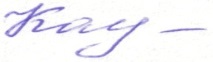 